QUE EL CONGRESO DEL ESTADO INDEPENDIENTE, LIBRE Y SOBERANO DE COAHUILA DE ZARAGOZA;DECRETA: NÚMERO 839.-ARTÍCULO ÚNICO. Se aprueban las Tablas de Valores de Suelo y Construcción del Municipio de Abasolo, Coahuila de Zaragoza para el ejercicio fiscal 2021, en los siguientes términos:TABLAS DE VALORES DE SUELO Y CONSTRUCCION PARA EL EJERCICIO FISCAL 2021 DEL MUNICIPIO DE ABASOLO, COAHUILA DE ZARAGOZA.TABLA DE VALORES DE TERRENO URBANOTABLA DE DEMÉRITOS POR CONDICIONES FÍSICAS YGEOMÉTRICAS,  APLICABLES A LOS PREDIOS URBANOS TABLA DE VALORES DE CONSTRUCCIÓNTABLA DE INCREMENTOS Y DEMÉRITOSAPLICABLES A LOS PREDIOS RÚSTICOST R A N S I T O R I O SARTÍCULO PRIMERO.- Las Tablas de Valores de Suelo y Construcción del Municipio de Abasolo, Coahuila de Zaragoza contenidas en el presente decreto regirán a partir del 1° de enero de 2021.ARTÍCULO SEGUNDO.- Publíquese el Decreto correspondiente en el Periódico Oficial del Gobierno del Estado.DADO en la Ciudad de Saltillo, Coahuila de Zaragoza, a los nueve días del mes de diciembre del año dos mil veinte.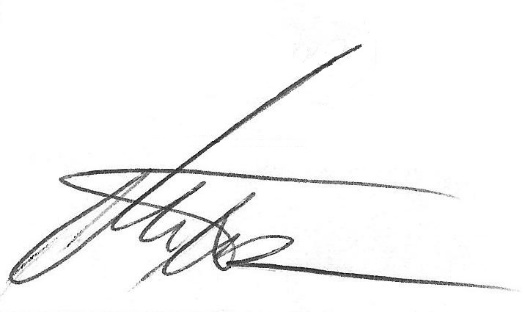 DIPUTADO PRESIDENTEMARCELO DE JESÚS TORRES COFIÑO                   DIPUTADA SECRETARIA                                   DIPUTADA SECRETARIA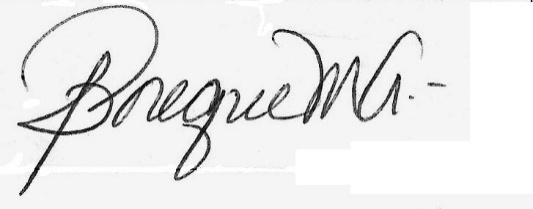 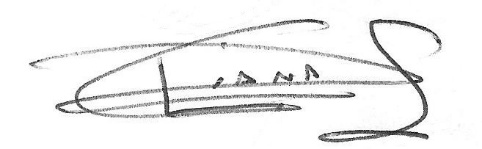 VERÓNICA BOREQUE MARTÍNEZ GONZÁLEZ          DIANA PATRICIA GONZÁLEZ SOTOZONAZONAVALORVALOR OOMÍNIMOMÁXIMOSECTORSECTORPOR M2POR M2$$116.8225.552210.2325.55CONDICIONES FÍSICASCONDICIONES FÍSICASCONDICIONES FÍSICASCONDICIONES FÍSICASCONDICIONES FÍSICASACCIDENTADOACCIDENTADOINTERIORINTERIOR0 A 15%0 A 15%0 A 50%0 A 50%CONDICIONES GEOMÉTRICASCONDICIONES GEOMÉTRICASCONDICIONES GEOMÉTRICASCONDICIONES GEOMÉTRICASCONDICIONES GEOMÉTRICASPOCOEXCESOEXCESONORMALIRREGULARFRENTEFRENTEFONDO0%0 A 35%0 A 35%0 A 35%0 A 45%TABLA DE INCREMENTO POR UBICACIÓNTABLA DE INCREMENTO POR UBICACIÓNTABLA DE INCREMENTO POR UBICACIÓNTABLA DE INCREMENTO POR UBICACIÓNTABLA DE INCREMENTO POR UBICACIÓNESQUINAESQUINAESQUINA0 A 10%0 A 10%EXCESO DE SUPERFICIEEXCESO DE SUPERFICIEEXCESO DE SUPERFICIEEXCESO DE SUPERFICIEEXCESO DE SUPERFICIEDE 0 A 500 M2DE 0 A 500 M2DE 0 A 500 M25%5%DE 501 A 1000DE 501 A 1000DE 501 A 100010%10%DE 1001 A 2500DE 1001 A 2500DE 1001 A 250015%15%DE 2501 A 5000DE 2501 A 5000DE 2501 A 500020%20%5001 EN ADELANTE5001 EN ADELANTE5001 EN ADELANTE25%25%HABITACIONAL MODERNAHABITACIONAL MODERNAHABITACIONAL MODERNAMÁXIMOPOPULAR176.23MEDIANO2,703.58HABITACIONAL ANTIGUAHABITACIONAL ANTIGUAHABITACIONAL ANTIGUAPOPULAR591.38ECONÓMICOECONÓMICO1,182.81MEDIANO1,774.24TABLA DE DEMÉRITOS POR ESTADO DE CONSERVACIÓNAPLICABLES A LOS VALORES DE CONSTRUCCIÓN.CLASIFICACIÓNCLASIFICACIÓN%NUEVO0BUENO15REGULAR25MALO35RUINOSO100TABLA DE VALORES DE PREDIOS RÚSTICOS TABLA DE VALORES DE PREDIOS RÚSTICOS TABLA DE VALORES DE PREDIOS RÚSTICOS TABLA DE VALORES DE PREDIOS RÚSTICOS TABLA DE VALORES DE PREDIOS RÚSTICOS TABLA DE VALORES DE PREDIOS RÚSTICOS TABLA DE VALORES DE PREDIOS RÚSTICOS VALOR UNITARIOVALOR UNITARIOCLAVECLASIFICACION DEL TERRENOCLASIFICACION DEL TERRENOCLASIFICACION DEL TERRENOCLASIFICACION DEL TERRENOPOR HECTÁREAPOR HECTÁREAH1 HUERTAS EN DESARROLLOHUERTAS EN DESARROLLOHUERTAS EN DESARROLLO12,176.27H2HUERTAS EN PRODUCCIÓNHUERTAS EN PRODUCCIÓNHUERTAS EN PRODUCCIÓN16,235.82H3HUERTAS EN DECADENCIAHUERTAS EN DECADENCIAHUERTAS EN DECADENCIA10,548.89R1RIEGO POR GRAVEDADRIEGO POR GRAVEDAD8,119.07R2RIEGO POR BOMBEORIEGO POR BOMBEO5,682.96R3MEDIO RIEGOS (HUMEDAD)MEDIO RIEGOS (HUMEDAD)MEDIO RIEGOS (HUMEDAD)3,248.12T1TEMPORAL DE PRIMERATEMPORAL DE PRIMERATEMPORAL DE PRIMERA2,111.00T2TEMPORAL DE SEGUNDATEMPORAL DE SEGUNDATEMPORAL DE SEGUNDA1,461.14T3TEMPORAL DE TERCERATEMPORAL DE TERCERATEMPORAL DE TERCERA1,298.24A1AGOSTADERO DE PRIMERA AGOSTADERO DE PRIMERA AGOSTADERO DE PRIMERA 974.94A2AGOSTADERO DE SEGUNDA AGOSTADERO DE SEGUNDA AGOSTADERO DE SEGUNDA 812.03A3AGOSTADERO DE TERCERA AGOSTADERO DE TERCERA AGOSTADERO DE TERCERA 650.36A4AGOSTADERO DE CUARTAAGOSTADERO DE CUARTAAGOSTADERO DE CUARTA150.37E1ERIAZO57.63%%CONCEPTOCONCEPTOCONCEPTOCONCEPTOCONCEPTOINCREMENTODEMÉRITOPROXIMIDAD URBANA   HASTA 5 kms.PROXIMIDAD URBANA   HASTA 5 kms.PROXIMIDAD URBANA   HASTA 5 kms.PROXIMIDAD URBANA   HASTA 5 kms.22.5VÍAS DE COMUNICACIÓNVÍAS DE COMUNICACIÓNVÍAS DE COMUNICACIÓNALEDAÑO A CARRETERA PAVIMENTADA HASTA 15 kms.ALEDAÑO A CARRETERA PAVIMENTADA HASTA 15 kms.ALEDAÑO A CARRETERA PAVIMENTADA HASTA 15 kms.ALEDAÑO A CARRETERA PAVIMENTADA HASTA 15 kms.22.5DE CARRETERA PAVIMENTADA HASTA 5 kms.DE CARRETERA PAVIMENTADA HASTA 5 kms.DE CARRETERA PAVIMENTADA HASTA 5 kms.32.5DE ESTACIÓN DE FERROCARRILDE ESTACIÓN DE FERROCARRILDE ESTACIÓN DE FERROCARRIL12.5DE 15 A 25 kms. DE CARRETERA PAVIMENTADADE 15 A 25 kms. DE CARRETERA PAVIMENTADADE 15 A 25 kms. DE CARRETERA PAVIMENTADADE 15 A 25 kms. DE CARRETERA PAVIMENTADA10DE 25 kms. EN DELANTE DE CARRETERA PAVIMENTADADE 25 kms. EN DELANTE DE CARRETERA PAVIMENTADADE 25 kms. EN DELANTE DE CARRETERA PAVIMENTADADE 25 kms. EN DELANTE DE CARRETERA PAVIMENTADASIN CAMINO DE ACCESOSIN CAMINO DE ACCESO20AGRÍCOLA USO POTENCIALAGRÍCOLA USO POTENCIALAGRÍCOLA USO POTENCIALI.  AGRÍCOLA MUY INTENSAI.  AGRÍCOLA MUY INTENSA22.5II. AGRÍCOLA INTENSAII. AGRÍCOLA INTENSA12.5III a V.      AGRÍCOLA MODERADA A INTENSAIII a V.      AGRÍCOLA MODERADA A INTENSAIII a V.      AGRÍCOLA MODERADA A INTENSA10VI a VIII.  AGRÍCOLA MODERADA SILVESTREVI a VIII.  AGRÍCOLA MODERADA SILVESTREVI a VIII.  AGRÍCOLA MODERADA SILVESTRE20TOPOGRAFÍATOPOGRAFÍAa). PLANO PENDIENTE HASTA 8%a). PLANO PENDIENTE HASTA 8%a). PLANO PENDIENTE HASTA 8%b). LOMERÍO PENDIENTE DE 8 A 20%b). LOMERÍO PENDIENTE DE 8 A 20%b). LOMERÍO PENDIENTE DE 8 A 20%10c). CERRIL PENDIENTE MAS DE 20%c). CERRIL PENDIENTE MAS DE 20%c). CERRIL PENDIENTE MAS DE 20%20APLICACIOÓN DE CAUDALES ACUÍFEROSAPLICACIOÓN DE CAUDALES ACUÍFEROSAPLICACIOÓN DE CAUDALES ACUÍFEROSAPLICACIOÓN DE CAUDALES ACUÍFEROSAPLICACIOÓN DE CAUDALES ACUÍFEROSAPLICACIOÓN DE CAUDALES ACUÍFEROSAPLICACIOÓN DE CAUDALES ACUÍFEROSHORAS AGUA / AGUA RODADAHORAS AGUA / AGUA RODADAHORAS AGUA / AGUA RODADAHORAS AGUA / AGUA RODADAHORAS AGUA / AGUA RODADAHORAS AGUA / AGUA RODADAHORAS AGUA / AGUA RODADAVALORVALORLITROS POR SEGUNDOLITROS POR SEGUNDOLITROS POR SEGUNDOCATASTRALCATASTRAL     51 A  150     51 A  150     51 A  150632.83632.83